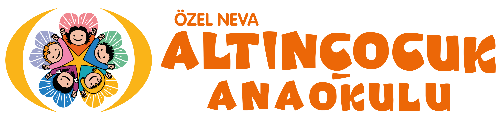 EYLÜL AYI YEMEK LİSTESİEYLÜL AYI YEMEK LİSTESİEYLÜL AYI YEMEK LİSTESİEYLÜL AYI YEMEK LİSTESİTARİHKAHVALTIÖĞLE YEMEĞİİKİNDİ KAHVALTISI09.09.19Omlet, B. Peynir, Zeytin, Domates, Salatalık, IhlamurMercimek çorba, Orman kebabı, pilav, salataElmalı tarçınlı kek, limonata10.09.19Fırında parmak patates, B. Peynir, Zeytin, Domates, Salatalık, sütTavuk çorbası, yeşil mercimek, makarnaMeyve11.09.19Krep, kaşar peynir, Zeytin, Domates, Salatalık, IhlamurYayla çorbası, Ağa kebabı, Bulgur PilavıSebze köftesi, Ayran12.09.19Tereyağlı ballı ekmek, peynir, zeytin, domates, salatalık, kakaolu sütEzogelin çorbası, taze fasülye, patatesli börek, çilek kompostoFırında yumurtalı peynirli ekmek, Ihlamur13.09.19Sucuklu yumurta, B. Peynir, Zeytin, Domates, Salatalık, paşa çayıTerbiyeli köfte, makarna, cacık, irmik helvasıMevsim meyve16.09.19Reçelli ekmek, Haşlanmış yumurta, peynir, zeytin, ıhlamurKuru fasülye, pilav, cacıkAçma, domates, peynir17.09.19Omlet, B. Peynir, Zeytin, Domates, Salatalık, sütTarhana, pizza, salata, ayranFırında mücver, limonata18.09.19Gözleme, peynir, zeytin, domates, salatalık, paşa çayıDomates çorbası, sebzeli tavuk, soslu makarnaMeyve, Kuru yemiş19.09.19Menemen, Peynir, zeytin, salatalık, havuç, sütTavuk çorbası, karışık kızartma, tavuklu pilav, ayranFalafel ( nohut köftesi), ayran20.09.19Haşlanmış yumurta, kaşar peynir, zeytin, domates, salatalık, ballı sütMercimek çorbası, salçalı köfte, bulgur pilavıMevsim meyve23.09.19Çıtır patates, B. Peynir, Zeytin, Domates, Salatalık, IhlamurEzogelin çorbası, Etli bezelye, makarna, salataTarçınlı pofidik, meyve suyu24.09.19Peynirli omlet, Peynir, Zeytin, Domates, Salatalık, sütDomatesli pirinç çorbası, tavuk çökertme, bulgur pilavıKabaklı dereotlu kek, ayran25.09.19Sucuklu yumurta, peynir, zeytin, domates, salatalık, paşa çayıEzogelin çorbası, biber dolması, kol böreği, yoğurtMeyve tabağı26.09.19Gözleme, peynir, zeytin, domates, salatalık, ıhlamurNohut, pilav, cacık, kadayıfKalem böreği, limonata27.09.19Haşlanmış yumurta, kaşar peynir, zeytin, domates, salatalık, ılık sütDomates çorbası, patates musakka, ankara tavaMeyve, kuruyemiş30.09.19Fırında elma dilim patates, peynir, zeytin, domates, salatalık, paşa çayıTarhana, soslu tavuk baget, makarna, ayranElmalı Kurabiye, meyve suyu01.10.19Tereyağlı ballı ekmek, peynir, zeytin, domates, salatalık, ıhlamurSebze çorbası, Kırkağaç köfte, bulgur pilavı, salataEkmek pizzası, limonata02.10.19Krep, peynir, zeytin, reçel, domates, salatalık, ılık sütŞehriye çorbası, türlü, makarnaMeyve, Kuruyemiş (Kuru kayısı, kuru üzüm, leblebi)03.10.19Peynirli omlet, kaşar peynir, zeytin, domates, salatalık, çay Yeşil mercimek, pilav, cacık, helvaSimit, peynir, zeytin, domates04.10.19Haşlanmış yumurta, kaşar peynir, zeytin, domates, salatalık, ıhlamurEzogelin çorba, kıymalı pide, ayran, salataPatates Salatası, meyve suyu